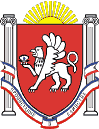 Новоандреевский сельский совет Симферопольского районаРеспублики Крым__-я сессия  1 созываРЕШЕНИЕ с. Новоандреевка	                  		      № __/17                                      		   __.12.2017г.О согласовании тарифа на услуги, предоставляемые муниципальным унитарным предприятием «Райкомсервис», по сбору и транспортированию твердых коммунальных отходов на территории Новоандреевского сельского поселения Симферопольского района Республики Крым Руководствуясь подпунктом 18 части 1 статьи 14 главы 3 Федерального Закона от 06.10.2003 №131-ФЗ «Об общих принципах организации местного самоуправления в Российской Федерации», учитывая решение 62 сессии Симферопольского районного совета республики Крым от 06.12.2017г. № 813 «Об установлении тарифа на услуги, предоставляемые муниципальным унитарным предприятием «Райкомсервис», по сбору и транспортированию твердых коммунальных отходов на территории сельских поселений Симферопольского района Республики Крым, учитывая Приказ муниципального унитарного предприятия «Райкомсервис» № 124 от 15.12.2017г. «Об установлении тарифа и платы для населения за услуги по сбору и транспортированию твердых коммунальных отходов»Новоандреевский сельский совет РЕШИЛ:1. Согласовать / отказать в согласовании тарифа на сбор и вывоз твердых коммунальных отходов на территории Новоандреевского сельского поселения  с 01 января 2018 года в размере:2. Обнародовать настоящее решение на официальном сайте Новоандреевского сельского поселения (новоандреевка.рф), а также разместить настоящее решение на информационном стенде администрации Новоандреевского сельского поселения (первый этаж здания администрации Новоандреевского сельского поселения, расположенного по адресу: Симферопольский р-н., с. Новоандреевка, ул. Победы 36),3. Настоящее решение вступает в силу с момента обнародования.Председатель										 Новоандреевского сельского совета – Глава администрации Новоандреевского сельского поселения		   			В.Ю. ВайсбейнНовоандреевское сельское поселениеНорма накопления на 1 человека в год м3Всего стоимость услуг на 1 человека в год (руб.)Стоимость услуг в расчете на 1 человека в месяц (руб.)Для населения проживающих в благоустроенных домах1,6556,5846,38Для населения проживающих в частном секторе с газом2,2756,2963,77